Dental Hygiene Prerequisite Grid/SDSU and San Diego Community Colleges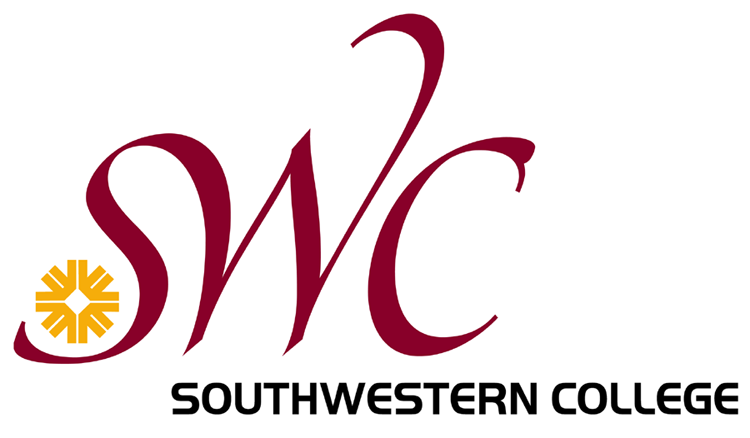 2015-2016                                         THIS GRID IS DESIGNED TO BE AN ADVISEMENT TOOL ONLY, NOT A GUARANTEE OF COURSE EQUIVALENCY FOR PRIOR COURSEWORK. (Prepared by the Articulation Officer at Southwestern College) NC:  No Course     * SDCCD: San Diego Community College District includes City College, Mesa College, and Miramar College; (M) and (MIR) indicate offered only at San Diego Mesa or Miramar Colleges     ** Southwestern College will also accept Grossmont College’s  144 & 145 to satisfy the Anatomy and Physiology requirement. Both courses must be completed to satisfy the requirement.***All science courses used to substitute for DH science pre-requisites must include a laboratory component.SouthwesternSDSUCuyamacaGrossmontImperial ValleyMiracostaPalomar*SDCCD***BIOL 260BIOL 212 140 140 BIOL 200 & 202 or 204 & 206 210ZOO 200BIOL 230***BIOL 261BIOL 261 141 & 141L 141 & 141L BIOL 200 & 202 or 204 & 206 220ZOO 203 BIOL 235***BIOL 265BIOL 211 and 211L 152 152BIOL 220 230MICR 200BIOL 205 204NC 155CA/ 155NCNUTR 100/HE 165NUTR 150***CHEM 100CHEM 100CHEM 115 or 120CHEM 115 or 120CHEM 100CHEM 100CHEM 100CHEM 100 & 100L***CHEM 110CHEM 130CHEM 116 or  102CHEM 116 or  102 CHEM 160CHEM 102CHEM 104 or 105CHEM 130 & 130L 103 or 174 or176 103 orNC or NC 122 or120 or124 122 or 120 or124 100 or NC or NC 101 or 207 100 or 115 or 131COMS 103 or 135 or 180ADN 140 or  115 or 115H/RWS 100 120 120 110 100ENG 100 101 or 105PSYC 101PSY 101PSY 120PSY 120PSY 101PSYC 101/101HPSYC 100PSYC 101 101 or 110 101 or 102 120 or 130 120 or 130 101 or 102 101/101H or102 100 or 110SOCO 101 or 110 60 orHigherGMS 91 or Higher 103 or 110 or Higher 103 or 110 or Higher 091 or Higher 64 or Higher 60 or Higher 96 or 98 (City) or MATH 115 (City) or HigherRDG 158 or ADN 140 or  115 or 115HNC or/RWS 100 110R or 120 105 or 106 or107 or 110R or 120READ 111 or ENGL 110READ 100 or 100READ 120 orENG 100NC or ENGL 101 or 105